YEOVIL TOWN COUNCIL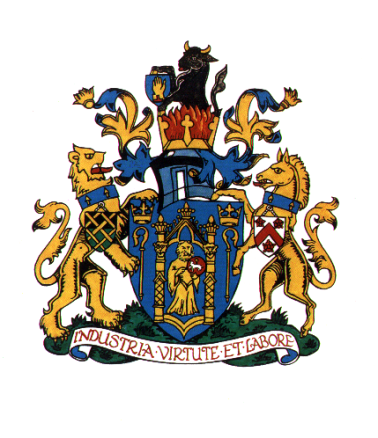 FINANCIAL REGULATIONSGENERAL	2ACCOUNTING AND AUDIT (INTERNAL AND EXTERNAL)	4ANNUAL ESTIMATES (BUDGET) AND FORWARD PLANNING	5BUDGETARY CONTRAL AND AUTHORITY TO SPEND	6BANKING ARRANGEMENTS AND AUTHORISATION OF PAYMNETS	7INSTRUCTIONS FOR THE MAKING OF PAYMENTS	8PAYMENT OF SALARIES	8LOANS AND INVESTMENTS	9INCOME	10ORDERS FOR WORK, GOODS AND SERVICES	11CONTRACTS	11PAYMENTS UNDER CONTRACTS FOR BUILDING OR OTHER CONSTRUCTION WORKS	13STORES AND EQUIPMENT	13ASSETS, PROPERTIES AND ESTATES	14INSURANCE 	15RISK MANAGEMENT	15SUSPENSION AND REVISION OF FINANCIAL REGULATIONS	15GENERALThese financial regulations govern the conduct of financial management by the Council and may only be amended or varied by resolution of the Council. Financial regulations are one of the Council’s three governing policy documents providing procedural guidance for members and officers. Financial regulations must be observed in conjunction with the Council’s standing orders and any individual financial regulations relating to contracts.The Council is responsible in law for ensuring that its financial management is adequate and effective and that the Council has a sound system of internal control which facilitates the effective exercise of the Council’s functions, including arrangements for the management of risk.The Council’s accounting control system must include measures:for the timely production of accounts;that provide for the safe and efficient safeguarding of public money;to prevent and detect inaccuracy and fraud; andidentifying the duties of officers.These financial regulations demonstrate how the Council meets these responsibilities and requirements.At least once a year, prior to approving the Annual Governance Statement, the Council must review the effectiveness of its system of internal control which should be in accordance with proper practices.Deliberate or wilful breach of these Regulations by an employee may give rise to disciplinary proceedings. Members of the Council are expected to follow the instruction within these Regulations and not to entice employees to breach them. Failure to follow instructions within these Regulations brings the office of Councillor into disrepute.The Responsible Financial Officer (RFO) holds a statutory office to be appointed by the Council. The Clerk has been appointed as RFO for this Council. The RFO:acts under the policy direction of the Council;administers the Council’s financial affairs in accordance with all Acts, Regulations and proper practices;determines on behalf of the Council its accounting records and accounting control systems;ensures that the accounting control systems are observed;maintains the accounting records of the Council in accordance with proper practicesassists the Council to secure economy, efficiency and effectiveness in the use of its resources; andproduces financial management information as required by the Council.The accounting records determined by the RFO shall be sufficient to show and explain the Council’s transitions to enable the RFO to ensure that any income and expenditure account and statement of balances, or record of receipts and payments and additional information, as the case may be, or management information prepared for the Council from time to time to comply with the Accounts and Audit Regulations.The accounting records determined by the RFO shall in particular contain:entries from day to day of all sums of money received and expended by the Council and the matters to which the income and expenditure or receipts and payments account relate;a record of the assets and liability of the Council; andwherever relevant, a record of the Council’s income and expenditure in relation to claims made, or to be made, for any contribution, grant or subsidy.The accounting control systems determined by the RFO shall include:procedures to ensure that the financial transactions of the Council are recorded as soon as reasonable practicable and as accurately and reasonable as possibleprocedures to enable the prevention and detection of inaccuracies and fraud and the ability to reconstruct any lost records;identification of the duties of officers dealing with financial transactions and division of responsibilities of those officers in relation to significant transactions;procedures to ensure that uncollectable amounts, including any bad debts are not submitted to the Council for approval to be written off except with the approval of the RFO and the approvals are shown in the accounting records; andmeasures to ensure that risk is properly managed.The Council is not empowered by these Regulations or otherwise to delegate certain specified decisions. In particular any decision regarding:setting the final budget or the precept (Council tax requirement);approving the annual governance statement;borrowing;writing off bad debts; anddeclaring eligibility for the General Power of Competenceshall be a matter for the full Council only.In addition the Council must:determine and keep under regular review the bank mandate for all Council bank accounts;approve any grant in excess of £2,500; in respect of the annual salary for any employee have regard to recommendations about annual salaries or employee made by the relevant committee in accordance with its terms of reference.In these financial regulations, reference to the accounts and Audit Regulations or ‘the regulations’ shall mean the regulations issued under the provisions of section 27 of the Audit Commission Act 1998, or any superseding legislation, and then in force unless otherwise specified.In these financial regulations the term ‘proper practice’ or ‘proper practices’ shall refer to guidance issued in Governance and Accountability for Local Councils – a Practitioners' Guide (England) issued by the Joint Practitioners Advisory Group (JPAG), available from the websites of NALC and the Society for Local Council Clerks (SLCC).ACCOUNTING AND AUDIT (INTERNAL AND EXTERNAL)All accounting procedures and financial records of the Council shall be determined by the RFO in accordance with the Accounts and Audit Regulations, appropriate guidance and proper practices.The RFO shall complete the annual statement of accounts, annual report, and any related documents of the Council contained in the Annual Return (as specified in proper practices) as soon as practicable after the end of the financial year and having certified the accounts shall submit them and report thereon to the Council within the timescales set by the Accounts and Audit Regulations.The Council shall ensure that there is an adequate and effective system of internal audit of its accounting records, and of its system of internal control in accordance with proper practices. Any officer or member of the Council shall make available such documents and records as appear to the Council to be necessary for the purpose the audit and shall, as directed by the Council, supply the RFO, internal auditor, or external auditor with such information and explanation as the Council considers necessary for that purpose.The internal auditor shall be appointed by and shall carry out the work in relation to internal controls required by the Council in accordance earth proper practices.The internal auditor shall:be competent and independent of the financial operations at the Council;report to Council in writing, or in person on a regular basis with a minimum of one annual written report during the financial year;to demonstrate competence, objectivity and independence, be free from any actual or perceived conflicts of interest, including those arising from family relationships; andhave no involvement in the financial decision making, management or control of the Council.Internal or external auditors may not under any circumstances:perform any operational duties for the Council;initiate or approve accounting transactions; or direct the activities of any Council employee, except to the extent that such employees have been appropriately assigned to assist the internal auditor.For the avoidance of doubt, in relation to internal audit the terms ‘independent’ and ‘independence’ shall have the same meaning as is described in proper practices.The RFO shall make arrangements for the exercise of electors’ rights in relation to the accounts including the opportunity to inspect the accounts, book, and vouchers and display or publish any notices and statements of account required by Audit Commission Act 1998, or any superseding legislation, and the Accounts and Audit Regulation.The RFO shall, without undue delay, bring to the attention of all Councillors any correspondence or report from internal or external auditors.ANNUAL ESTIMATES (BUDGET) AND FORWARD PLANNINGThe RFO must each year, by no later than January prepare detailed estimates of all receipts and payments including the use of reserves and all sources of funding for the following financial year in the form of a budget to be considered by the Policy, Resources and Finance Committee and the Council.The Council shall fix the precept (Council tax requirement) and the relevant basic amount of Council tax to be levied for the ensuing financial year by the February meeting of Council each year. The RFO shall issue the precept to the billing authority and shall supply each member with a copy of the approved annual budget.The approved annual budget shall form the basis of financial control for the ensuing year.BUDGETARY CONTROL AND AUTHORISATION TO SPENDExpenditure on revenue items may be authorised up to the amounts included for that class of expenditure in the approved budget. This authority is determined by:the Council for all items over £5,000;a duly delegated committee for the Council for items over £1,000; the Clerk for any item below £1,000; orthe Deputy Clerk for any item below £500.Such authority is to be evidenced by a minute or by an authorisation slip duly signed by the Clerk or Deputy Clerk, and where necessary also by the appropriate Chairman.Contracts must not be disaggregated to avoid controls imposed by these regulations.No expenditure may be authorised that will exceed the amount provided in the revenue budget for that class of expenditure other than by resolution of the Council, or duly delegated committee. During the budget year and with the approval of Policy, Resources and Finance Committee having considered the implications for public services, unspent and available amounts may be moved to other budget headings or to an earmarked reserve as appropriate (‘virement’).Unspent provisions in the revenue or capital budgets for completed projects should not be carried forward to a subsequent year unless for a specific reason and approved by the Policy, Resource and Finance Committee.The salary budgets are to be reviewed at least annually in November for the following financial year and such a review shall be evidenced by a hard copy schedule signed by the Clerk and the Chairman of Policy, Resources and Finance. The RFO will inform committees of any changes impacting on their budget requirement for the coming year in good time.In cases of extreme risk to the delivery of Council services, the Clerk may authorise revenue expenditure on behalf of the Council which in the Clerk’s judgement it is necessary to carry out. Such expenditure includes repairs, replacement or other work, whether or not there is any budgetary provision for the expenditure, subject to a limit of £1,000. The Clerk shall report such action to the Mayor (or his/her absence, the Deputy Mayor); the Chairman of Policy, Resources and Finance Committee (or his/her absence, the Vice Chairman) and the Chairman of the Committee concerned (or his/her absence, the Vice Chairman) as soon as possible and to the Council as soon as practicable thereafter.No expenditure shall be authorised in relation to any capital project and no contract entered into or tender accepted involving capital expenditure unless the Council is satisfied that the necessary funds are available and the requisite borrowing approval has been obtained.All capital works shall be administered in accordance with the Council’s standing orders and financial regulations relating to contracts.The RFO shall regularly provide Policy, Resources and Finance Committee with:a Balance Sheet statement; and a statement of receipts and payments to date (under each heading of the budgets, comparing actual expenditure to the appropriate date against that planned as shown in the budget). The statement shall show explanations of material variances. For this purpose “material” shall be in excess of £100 or 15% of the budget.These statements are to be prepared and submitted to each meeting of Policy, Resources and Finance Committee. Changes in earmarked reserves shall be approved by the Policy, Resources and Finance Committee as part of the budgetary control process.BANKING ARRANGEMENTS AND AUTHORISATION OF PAYMENTSThe Council’s banking arrangements, including the bank mandate, shall be made by the RFO. They shall be regularly reviewed for safety and efficiency.The RFO shall have delegated authority to authorise all payments properly chargeable to any account controlled by the Council and shall present a summary of such payments to each scheduled meeting of Policy, Resources and Finance Committee.All invoices for payment shall be examined, verified and certified by the RFO (or officer appointed by the RFO) to confirm that the work, goods or services to which each invoice related has been received, carried out, examined and represents expenditure previously approved by the Council.The RFO (or officer appointed by the RFO) shall examine invoices for arithmetical accuracy and analyse them to the appropriate expenditure heading, and check that invoices have not previously been certified and paid.In respect of grants Policy, Resources and Finance Committee shall approve expenditure within £2,500 and in accordance with any policy statement approved by Council. Any grant in excess of £2,500 shall before payment, be subject to ratification by resolution of the Council.Members are subject to the Code of Conduct that has been adopted by the Council and shall comply with the Code and Standing Orders when a decision to authorise or instruct payment is made in respect of a matter in which they have a disclosable pecuniary or other interest, unless a dispensation has been granted.Any cheques in excess of £500 shall be presented for signature with a supporting certificate signed by the RFO or Deputy Town Clerk.INSTUCTIONS FOR THE MAKING OF PAYMENTSThe Council will make safe and efficient arrangements for the making of its payments.Cheque or orders for payment drawn on the bank account shall be signed by two members of Council. A member who is a bank signatory, having connection by virtue of family or business relationships with the beneficiary of a payment, should not, under normal circumstances, be a signatory to the payment in question.Regular back-up copies of the record on any computer shall be made and shall be stored securely away from the computer in question, and preferably off site.Computers used for all the Council’s business, shall ensure that anti-virus, anti-spyware and firewall software with automatic updates, together with a high level of security, is used.The RFO may provide petty cash to officers for the purposes of defraying operational and other expenses. Vouchers for payments made shall be forwarded to the RFO or Deputy Town Clerk with a claim for reimbursement. The RFO shall maintain a petty cash float of £250 for the purpose of defraying operational and other expenses. Vouchers for payments made from petty cash shall be kept to substantiate the payment.No single payment from the petty cash float shall exceed £20 without the prior approval of the RFO.Income received must not be paid into the petty cash float but must be separately banked, as provided elsewhere in these regulations.PAYMENT OF SALARIESAs an employer, the Council shall make arrangements to meet fully the statutory requirements placed on all employers by PAYE and National Insurance legislation. The payment of all salaries shall be made in accordance with payroll records and the rules of PAYE and National Insurance currently operating, and salary rates shall be agreed by Council, or duly delegated committee.Payment of salaries and payment of deductions from salary such as may be required to be made for tax, national insurance and pension contributions, or similar statutory or discretionary deductions must be made in accordance with the payroll records and on the appropriate dates stipulated in employment contracts.No changes shall be made to any employee’s pay (with the exception of increments within authorised grades which shall be authorised by the RFO), emoluments, or terms and conditions of employment with the prior consent of the Policy, Resources and Finance Committee.Each and every payment of net salary and to the appropriate creditor of the statutory and discretionary deductions shall be recorded in a separate confidential record. This confidential record is not open to inspection or review (under the Freedom of Information Act 2000 or other than:By an Councillor who can demonstrate a need to know;By the internal auditor;By the external auditor; or By any person authorised under Audit Commission Act 1998, or any superseding legislation.The total of such payments in each calendar month shall be reported with all other payments as made as may be required under these Financial Regulations, to ensure that only payments due for the period have actually be paid.An effective system of personal performance management should be maintained for senior officers.Any termination payments shall be support by a clear business case and reported to the Council. Termination payments shall only be authorised by Council.Before employing interim staff the Council must consider a full business case.LOANS AND INVESTMENTSAll borrowings shall be effected in the name of the Council, after obtaining any necessary borrowing approval. Any application for borrowing approval shall be approved by Council as to terms and purpose. The application for borrowing approval and subsequent arrangements for the loan shall only be approved by full Council.Any financial arrangement which does not require formal borrowing approval from the Secretary of State (such as Hire Purchase or Leasing of tangible assets) shall be subject to approval by the full Council. In each case a report in writing shall be provided to Council in respect of value for money for the proposed transaction.All loans and investments shall be negotiated in the name of the Council and shall be for a set period in line with Council policy.The Council shall consider the need for an Investment Strategy and Policy which, if drawn upon shall be in accordance with relevant regulations, proper practices and guidance. Any Strategy and Policy shall be reviewed by the Council at least annually.All investments of money under the control of the Council shall be in the name of the Council.All investment certificated and other documents relating thereto shall be retained in the custody of the RFO.Payments in respect of short term or long term investments, including transfers between bank accounts held in the same bank, or branch, shall be made in accordance with Regulation 5 (Authorisation of payments) and Regulation 6 (Instructions for payments).INCOMEThe collection of all sums due to the Council shall be the responsibility of and under the supervision of the RFO.Particulars of all charges to be made for work done, services rendered or goods supplied shall be agreed annually by the Council. The RFO shall be responsible for the collection of all accounts due to the Council.The Council will review all fees and charges at least annually, following a report of the Clerk.Any sums found to be irrecoverable and any bad debts shall be reported to Policy, Resources and Finance Committee and shall be written off in the year.All sums received on behalf of the Council shall be banked intact as direct by the RFO. In all cases, all receipts shall be deposited with the Council’s bankers with such frequency as the RFO considers necessary.The origin of each receipt shall be entered on the paying-in slip.Personal cheques shall not be cashed out of money held on behalf of the Council.The RFO (or officer appointed by the RFO) shall promptly complete any VAT Return that is required. Any repayment claim due in accordance with VAT Act 1994 section 33 shall be made at lease annually coinciding with the financial year end.Where any significant sums of cash are regularly received by the Council, the RFO shall take such steps as are agreed by the Council to ensure that more than one person is present when the cash is counted in the first instance, that there is a reconciliation to some form of control such as ticket issues, and that appropriate care is taken in the security and safety of individual banking such cash.ORDERS FOR WORK, GOODS AND SERVICESAn official order or letter shall be issued for all work, goods and services unless a formal contract is to be prepared or an official order would be inappropriate. Copies of orders shall be retained.Oral orders shall be given in cases of emergency by the RFO or Deputy Town Clerk and such orders shall be confirmed by the issue of an official order.Order books shall be controlled by the RFO.All members and officers are responsible for obtaining value for money at all times. An officer issuing an order shall ensure as far as reasonable and practicable that the best available terms are obtained in respect for each transaction, usually by obtaining three or more quotations or estimates from appropriate suppliers, subject to any de minimus provision in Regulation 11.1 below.A member may not issue an official order or make any contract on behalf of the Council.The RFO shall verify the lawful nature of any proposed purchase before the issue of any order, and in the case of a new or infrequent purchase s or payment, the RFO shall ensure that the statutory authority shall be reported to the meeting at which the order is approved so that minutes can record the power being used.CONTRACTSProcedures as to contracts are laid down as follows:Every contract shall comply with these financial regulations, and no exceptions shall be made otherwise than in an emergency provided that this regulation need not apply to contracts which relate to items (i) to (vi) below:for the supply of gas, electricity, water, sewerage and telephone services;for specialist services such as are provided by solicitors, accountants, surveyors and planning consultants;for work to be executed or goods or materials to be supplied which consist of repairs to or parts for existing machinery or equipment or plant;for work to be executed or goods or materials to be supplied which constitute an extension of an existing contract by the Council;for additional work of the external auditor up to an estimated value of £500 (in excess of this sum the Clerk and RFO shall act after consultation with the Chairman and Vice Chairman of the Policy, Resources and Finance Committee); andfor goods or material proposed to be purchased which are proprietary articles and / or are sold at a fixed price.Where the Council intends to procure or award a public supply contract, public service contract or public works contract as defined by the Public Contracts Regulations 2015 (“the Regulations”) which is valued at £25,000 or more, the Council shall comply with the relevant requirements of the Regulations.The full requirement of The Regulations, as applicable, shall be followed in respect of the tendering and award of a public supply contract, public service contract or public works contract which exceed thresholds in The Regulations set by the Public Contracts Directive 2014/24/EU (which may change from time to time).When applications are made to waive financial regulations relating to contract to enable a price to be negotiated without competition the reason shall be embodied in a recommendation to the Council.Such an invitation to tender shall state the general nature of the intended contract and the Clerk shall obtain the necessary technical assistance (where appropriate) to prepare a specification in appropriate cases. The invitation shall in addition state that tenders must be addressed to the Clerk in the ordinary course of post. Each tendering firm must submit their tenders in a sealed envelope clearly marked as instructed within the invitation and bearing no indication of the identity of the tendering firm. The tender will remain sealed until the prescribed date for opening tenders for that contract.All sealed tenders shall be opened at the same time on the prescribed date by the Clerk in the presence of at least one member of Council.Any invitation to tender issued under this regulation shall be subject to Standing Orders and shall refer to the terms of the Bribery Act 2010.When it is to enter into a contract of less that £25,000 in value for the supply of goods or material or for the execution of works or specialist services other such goods, material, works or specialist services as are excepted as set out in paragraph (a) the RFO shall obtain 3 quotations (priced descriptions of the proposed supply); where the value is below £3,000 and above £500 the RFO shall strive to obtain 3 estimates. Otherwise Regulation 10.4 above shall apply.The Council shall not be obliged to accept the lowest or any tender, quote or estimate.Should it occur that the Council, or duly delegated committee, does not accept any tender, quote or estimate, the work is not allocated and the Council required further pricing, provided that the specification does not change, no personal shall be permitted to submit a later tender, estimate or quote who was present when the original decision making process was being undertaken.PAYMENTS UNDER CONTRACTS FOR BUILDING OR OTHER CONSTRUCTION WORKS (PUBLIC WORKS CONTRACTS)Payments on account of the contact sum shall be made within the time specified in the contract by the RFO upon authorised certificates of the architect or other consultants engaged to supervise the contract (subject to any percentage with holding as maybe agreed in the particular contract).Where contracts provide for payments by instalments the RFO shall maintain a record of such payments. In any case where it is estimate that the total cost of work carried out under a contract, excluding agreed variation, will exceed the contract sum of 5% or more a report shall be submitted to the Council.Any variation to a contract or addition to or omission from a contract must be approved by the Council and Clerk to the contractor in writing, the Council being informed where the likely cost is likely to exceed the final provision. STORES AND EQUIPMENTThe officer in charge of each section shall be responsible for the care and custody of stores and equipment in that section.Delivery notes shall be obtained in respect of all goods received into store or otherwise delivered and goods must be checked as to order and quality at the time the delivery is made.Stocks shall be kept at the minimum levels consistent with the operational requirements.The RFO shall be responsible for periodic checks of stocks and stores at least annually.ASSETS, PROPERTIES AND ESTATESThe Clerk shall make appropriate arrangements for the custody of all title deeds and Land Registry Certificates of properties held by the Council. The RFO shall ensure a record is maintained of all properties held by the Council, recording the location, extent, plan, reference, purchase details, nature of interest, tenancies granted, rents payable and purpose for which held in accordance with the Accounts and Audit Regulations.No tangible moveable property shall be purchased or otherwise acquired, sold, leased or otherwise disposed of, without the authority of the Council, together with any other consents required by law, save where the estimated value of any one item of tangible movable property does not exceed £250.No real property (interests in land) shall be sold, leased or otherwise disposed of without the authority of the Council, together with any other consents required by law, in each case a report in writing shall be provided to Council in respect of valuation and surveyed condition of the periptery (including matters such as planning permissions and covenants) together with a proper business case (including an adequate level of consultation with the electorate).No real property (interests in land) shall be purchased or acquired without the authority of the full Council. In each case a report in writing shall be provided to the Council in respect of valuation and survey condition of the property (including matters such as planning permissions and covenants) together with a proper business case (including an adequate level of consultation with the electorate).Subject only to the limit set in Regulation 14.2 above, no tangible moveable property shall be purchased or acquired without an authority of the full Council. In each aces a report in writing shall be provided to Council with a full business case.The RFO shall ensure than an appropriate and accurate Register of Assets and Investments is kept. The continued existence of tangible assets shown in the Register shall be verified at least annually.An inventory of all moveable furniture, equipment and machinery shall be maintained by the RFO.The Town Clerk shall be responsible for the security of all Council offices, buildings and contents.Keys are only to be issued in return for a signed receipt and shall be returned to the Town Council when no longer required; any losses are to be reported immediately.INSURANCEFollowing the annual risk assessment (per Regulation 16), the RFO shall effect all insurances and negotiate all claims on the Council’s insurers.The RFO shall keep a record of all insurances effected by the Council and the property and risks covered thereby and annually review it.The RFO shall be notified of any loss liability or damage or of any event likely to lead to a claim, and shall report these to Council at the next meeting.All appropriate members and employees of the Council shall be included in a suitable form of security or fidelity guarantee insurance which shall cover the maximum risk exposure as determined by Policy, Resources and Finance Committee.RISK MANAGEMENTThe Council is responsible for putting in place arrangements for the management of risk. The Clerk shall prepare, for approval by the Council, risk management policy statements in respect of all activities of the Council. Risk policy statements and consequential risk management arrangements shall be reviewed by the Council at least annually.When considering any new activity, the Clerk shall prepare a draft risk assessment including risk management proposals for consideration and adoption by the Council.SUSPENSION AND REVISION OF FINANCIAL REGULATIONSIt shall be the duty of the Council to review the Financial Regulations of the Council from time to time. The Clerk shall make arrangements to monitor changes in legislation or proper practices and shall advise the Council or any requirement for a consequential amendment to these Financial Regulations.The Council, may, by resolution of the Council duly notified prior to the relevant meeting of Council, suspend any part of these Financial Regulations provided that reasons for the suspensions are record and that an assessment of the risk arising has been drawn up and present in advance to all members of the Council.